Дидактическая игра «Почини одеяло»Цель: закрепление названий геометрических фигур, составление геометрическх фигур из данных.Игровой материал: фигуры.Правила игры: С помощью фигур закрыть белые «отверстия». Игру можно построить ввиде рассказа. 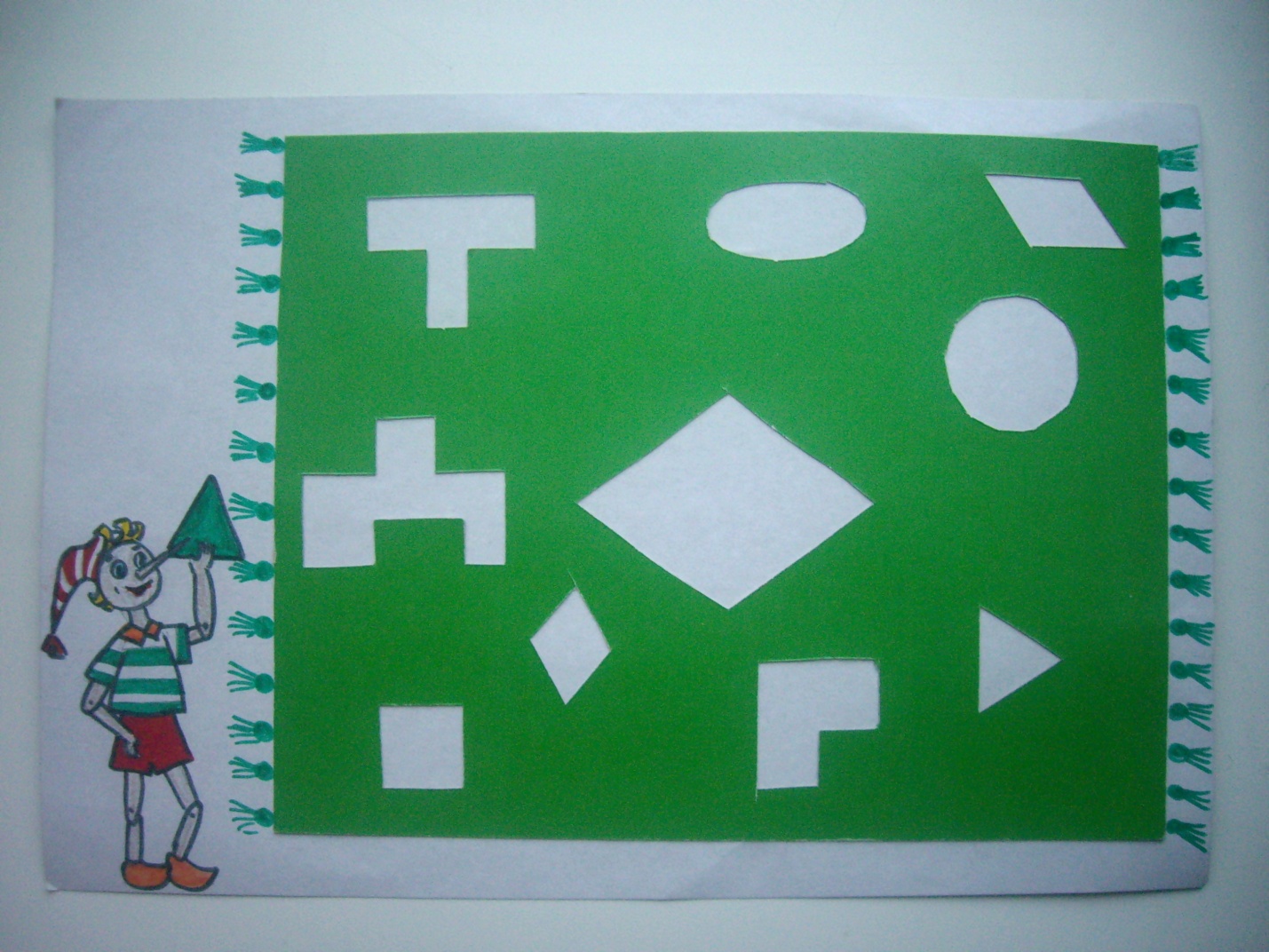 Жил-был Буратино, у которого на кровати лежало красивое зеленое одеяло. Однажды Буратино ушел в театр Карабаса-Барабаса,а  крыса Шушара в это время прогрызла в одеяле дыры. Сосчитай, сколько дыр стало в одеяле. Теперь возьми свои фигуры и помоги Буратино починить одеяло.